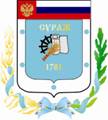 Контрольно-счетная палата Суражского муниципального района243 500, Брянская область, г. Сураж, ул. Ленина, 40, оф. 46 Тел. (48330) 2-11-45, E-mail: c.palata@yandex.ruЗаключениепо результатам экспертно-аналитического мероприятия  «Экспертиза исполнения  бюджета Дегтяревского сельского поселения Суражского района Брянской области за 1 квартал 2023 года»г. Сураж                                                                                        17 мая 2023 года1.  Основание для проведения экспертизы: Федеральный закон от 07.02.2011г. №6-ФЗ «Об общих принципах организации и деятельности контрольно-счетных органов субъектов Российской Федерации и муниципальных образований», Положение от 26.11.2022г. № 143 «О Контрольно-счетной палате Суражского муниципального района», пункт 1.2.4 плана работы Контрольно-счетной палаты на 2023 год, приказ № 12 от 15.05.2023 года.2.  Цель экспертизы: информация о ходе исполнения бюджета Дегтяревского сельского поселения Суражского района Брянской области (далее - Дегтяревского сельского поселения ) за 1 квартал  2023 года.3. Предмет экспертизы: отчет об исполнении бюджета Дегтяревского сельского поселения за 1 квартал 2023 года, утвержденный постановлением Дегтяревской сельской администрации от 21.04.2023 г.  № 3/1.Решением Дегтяревского сельского Совета народных депутатов от 29.12.2022г. № 99 «О бюджете Дегтяревского сельского поселения Суражского района Брянской области на 2023 год и на плановый период 2024 и 2025 годов» (далее - Решение о бюджете) на 2023 год утверждены основные характеристики бюджета:- общий объем доходов в сумме 1949,0 тыс. руб.;- общий объем расходов в сумме 1949,0 тыс. руб;- дефицит бюджета утвержден в сумме 0,0 тыс. рублей.В течение 1 квартала 2023 года в бюджет Дегтяревского сельского поселения 1 раз были внесены изменения (решение от 02.03.2023г. №102), с учетом которых основные показатели бюджета выглядят следующим образом:- общий объем доходов в сумме 1949,0 тыс. руб.;- общий объем расходов в сумме 2014,4 тыс. руб;- дефицит бюджета утвержден в сумме 65,4 тыс. рублей.Проверкой установлено, что в нарушение п. 1.3. Соглашения № 4 от 29.11.2019 года «О передаче полномочий по осуществлению внешнего муниципального финансового контроля»  проект Решения «О внесение изменений в бюджет поселения» в 1 квартале 2023 года для проведения экспертизы в КСП Суражского муниципального района - не представлялся.Исполнение за 1 квартал 2023 года согласно отчету об исполнении бюджета Дегтяревского сельского поселения составило:- по доходам 517,3 тыс. руб.;- по расходам  383,1 тыс. руб., - профицит бюджета составил в сумме 134,2 тыс. рублей.Основные параметры бюджета Дегтяревского сельского поселения за 1 квартал 2023 года представлены в таблице: тыс. рублейИсполнение за 1 квартал 2023 года по доходам составило 26,5%, что  на 1,5% (7,8 тыс. рублей) выше аналогичного периода прошлого года. Собственные доходы поселения на 42,8% (72,6 тыс. рублей) выше исполнения прошлого года. Безвозмездные поступления ниже исполнения соответствующего периода прошлого года на 19,1% (64,8 тыс. рублей). Исполнение  по расходам составило 19,0%, что на 26,9%  (140,7 тыс. рублей) ниже, чем в 1 квартале 2022 года. Исполнение доходной части бюджета за 1 квартал 2023 годаВ отчетном периоде исполнение доходной части бюджета сложилось в размере 26,5% от уточненного годового плана. Собственные доходы исполнены на 27,5% от уточненных плановых назначений, исполнение налоговых доходов составляет  27,7%, неналоговых доходов – 22,0% к плановым назначениям. По безвозмездным поступлениям исполнение сложилось в объеме  25,7%.          Динамика поступления  и структура доходов района за 1 квартал 2023 года  тыс. рублейВ общем объеме доходов, поступивших за 1 квартал 2023 года, налоговые и неналоговые доходы составляют 242,0 тыс. рублей, или 46,8%. При формировании собственных доходов бюджета наибольший удельный вес в структуре занимает Земельный налог – 49,0% (118,7 тыс. рублей). Неналоговые доходы в структуре собственных доходов составили 2,7% (6,6 тыс. рублей). Контрольно-счетная палата обращает внимание, что при внесении изменений в бюджет не учтено превышение планового показателя по единому сельскохозяйственному налогу в 19,3 раза.Финансовая помощь из других бюджетов  получена  в сумме 272,2  тыс. рублей, или 53,2% от общего объема поступлений.  Наибольший удельный вес в структуре безвозмездных поступлений занимают дотации  бюджетам  субъектов РФ  муниципальных образований – 89,6% (246,5 тыс. рублей). Налог на доходы физических лиц   исполнен в объеме 3,7 тыс. рублей или 10,0% к уточненной бюджетной росписи. В структуре собственных доходов составляет  1,5%. Налога на имущество физических лиц Земельный налог поступил в бюджет в объеме 118,7 тыс. рублей (16,8% к уточненной бюджетной росписи). В структуре собственных доходов земельный налог составляет 49,0%.Единый сельскохозяйственный налог поступил в бюджет в объеме 115,6 тыс. рублей (в 19,3 раза превышает показатель уточненной бюджетной росписи). В структуре собственных доходов составляет  47,8%.Доходы от сдачи в аренду имущества, находящегося в оперативном управлении органов управления сельских поселений и созданных ими учреждений поступили в бюджет в объеме 6,6 тыс. рублей (22,0% к уточненной бюджетной росписи). В структуре собственных доходов составляет  2,7%.Доходы от продажи материальных и нематериальных активов Прочие неналоговые доходы Дотации поступили в бюджет в сумме 246,5 тыс. рублей (25,8% к уточненной бюджетной росписи). В структуре безвозмездных поступлений составляют  89,6%.Субвенции  бюджетам  субъектов РФ  муниципальных образований поступили в бюджет в сумме 28,7 тыс. рублей (25,0% к уточненной бюджетной росписи). В структуре безвозмездных поступлений субвенции составляют  10,4%. Исполнение расходной части бюджета за 1 квартал 2023 года Расходы бюджета за 1 квартал 2023 года согласно годовой уточненной бюджетной росписи составили 2302,1 тыс. рублей,  исполнены в сумме 523,8 тыс. рублей, или на 22,8%.  Исполнение бюджета производилось по 6 разделам бюджетной классификации. Наибольшее исполнение сложилось по разделу 05 «Жилищно-коммунальное хозяйство» - 38,1%, наименьшее по разделу 01 «Общегосударственные вопросы» – 13,6%. Отсутствует исполнение по разделу 04 «Национальная экономика».Анализ расходных обязательств по разделам бюджетной классификации и структура расходов  за 1 квартал 2023 г.тыс. рублейНаибольший удельный вес за 1 квартал 2023 года в структуре расходов приходится на раздел 01 «Общегосударственные вопросы» составил – 51,6%, наименьший удельный вес занимает раздел 02 «Национальная оборона»  - 4,9%.Раздел 0100 «Общегосударственные вопросы» По данному разделу исполнение составило 197,8 тыс. рублей, или 13,6% от уточненной бюджетной росписи, удельный вес в общей сумме расходов составил  51,6%.  Исполнение производится по подразделам: Подраздел 01 04 «Функционирование Правительства РФ, высших  исполнительных органов государственной власти субъектов РФ, местных администраций». Средства используются на содержание Главы администрации поселения и аппарата сельской администрации.        Подраздел 01 06 «Обеспечение деятельности финансовых, налоговых и таможенных органов и органов финансового (финансово-бюджетного) надзора».  Средства используются на оплату переданных полномочий по осуществлению внешнего финансового контроля, в соответствии с заключенными Соглашениями. Подраздел 01 13 «Другие общегосударственные вопросы». Средства используются мероприятия по решению вопросов местного значения в соответствии с полномочиями поселений.         Раздел 02 00 «Национальная оборона»По данному разделу исполнение составило 18,9 тыс. рублей или 16,4% от уточненной бюджетной росписи, удельный вес в общей сумме расходов бюджета составляет 4,9%. Средства используются по подразделу 02 03 «Мобилизационная и вневойсковая подготовка» на осуществление отдельных государственных полномочий по первичному воинскому учету. Раздел 03 00 «Национальная безопасность и правоохранительная деятельность»По данному разделу исполнение отсутствует.Средства используются по подразделу 03 10 «Обеспечение пожарной безопасности» на содержание пожарной команды по обеспечению пожарной безопасности.  Раздел 04 00 «Национальная экономика»По данному разделу исполнение отсутствует. Средства используются по подразделу 0412 «Другие вопросы в области национальной экономики» на мероприятия по землеустройству и землепользованию.Раздел 05 00 «Жилищно-коммунальное хозяйство»По данному разделу исполнение составило  138,9 тыс. рублей или 38,1% от уточненной бюджетной росписи, удельный вес в общей сумме расходов составил 36,3%. Средства используются по подразделу 05 03 «Благоустройство» на организацию электроснабжения населения, обеспечение оказания ритуальных услуг и содержание мест захоронения, создание социально-благоприятной среды, благоустройство.Раздел 10 00 «Социальная политика»По данному разделу исполнение составило  27,5 тыс. рублей или 33,3% от уточненной бюджетной росписи, удельный вес в общей сумме расходов составил 7,2%. Исполнение расходов производится по подразделам:Подраздел 10 01 «Пенсионное обеспечение» на выплату доплат к государственным пенсиям.Анализ источников финансирования дефицита бюджетаСогласно первоначального Решения о бюджете  от 29.12.2022г. № 99 «О бюджете Дегтяревского сельского поселения Суражского района Брянской области на 2023 год и на плановый период 2024 и 2025 годов» утвержден  сбалансированный бюджет по доходам и расходам.С учетом изменений внесенных в Решение о бюджете в течение 1 квартала 2023 года дефицит бюджета составил 65,4 тыс. рублей.Остаток на счете на 01.01.2023г. составил 65,4 тыс. рублей. Ограничения, предъявляемые к предельному размеру дефицита бюджета, установленные частью 3 статьи 92.1 Бюджетного кодекса РФ соблюдены.По данным отчета об исполнении бюджета за 1 квартал 2023 года бюджет исполнен с профицитом в объеме 134,2 тыс. рублей.                                                  Исполнение целевых программРешением Дегтяревского сельского Совета народных депутатов от 29.12.2022г. № 99 «О бюджете Дегтяревского сельского поселения Суражского района Брянской области на 2023 год и на плановый период 2024 и 2025 годов» были запланированы бюджетные ассигнования на реализацию 2 муниципальных целевых программ:- «Реализация полномочий органов местного самоуправления Дегтяревского сельского поселения на 2023-2025 годы»;- «Управление муниципальными финансами Дегтяревского сельского поселения на 2023-2025 годы»;Общая сумма расходов по целевым программам утверждена (с учетом изменений) в размере 2013,4 тыс. рублей, что составляет 99,9% от общего объема расходов запланированных на 2023 год. (тыс. рублей)Кассовое исполнение по программам составило 383,1 тыс. рублей, или 19,0% от уточненной бюджетной росписи. Наиболее высокое исполнение по программе  «Реализация полномочий органов местного самоуправления Дегтяревского сельского поселения на 2023-2025 годы»  - 19,2%.Расходы, не отнесенные к муниципальным программам (непрограммные расходы) запланированы в объеме 1,0 тыс. рублей, исполнение отсутствует.Анализ квартальной бюджетной отчетности на предмет соответствия нормам законодательстваСостав представленной квартальной бюджетной отчетности содержит полный объем форм бюджетной отчетности, установленный Инструкцией №191н, утвержденной приказом Минфина России от 28.12.2010 года.Результаты анализа указанных форм бюджетной отчётности подтверждают их составление с соблюдением порядка, утверждённого Инструкциями №191н, а так же соответствие контрольных соотношений между показателями форм годовой бюджетной отчётности, проанализирована полнота и правильность заполнения форм бюджетной отчетности. Установлено, что отдельные формы бухгалтерской отчетности заполнены с нарушением требований Инструкции от 28.12.2010 № 191н, а именно:- в нарушение п. 163 Инструкции 191н в ф. 0503164 «Сведения об исполнении бюджета» в разделе 2 «Расходы» отражены показатели с исполнением белее 25,0% (38,2 и 33,3 %%), тогда как необходимо было только показатели исполненные менее 25%.Проверка соответствия отчета поселения бюджетной классификации Российской Федерации В рамках проведенного анализа исполнения бюджета поселения за              1 квартал 2023 года проанализирована полнота и правильность заполнения приложений к отчету об исполнении бюджета Дегтяревского сельского поселения за 1 квартал 2023 года. Представленный отчет об исполнении бюджета поселения соответствует требованиям приказа Министерства финансов Российской Федерации от 24.05.2022 г. № 82н «О порядке формирования и применения кодов бюджетной классификации Российской Федерации, их структуре и принципах назначения». Выводы Проведенное экспертно-аналитическое мероприятие «Экспертиза исполнения бюджета Дегтяревского сельского поселения за 1 квартал 2023 года» позволяет сделать следующие выводы:1.В отчетном периоде плановый бюджет Дегтяревского сельского поселения с учетом внесенных изменений составил:- общий объем доходов в сумме 1949,0 тыс. руб.;- общий объем расходов в сумме 2014,4 тыс. руб.;- дефицит бюджета утвержден в сумме 65,4 тыс. рублей.       2.   Результаты исполнения бюджета за 1 квартал 2023 года составил:- по доходам  517,3 тыс. руб. – 26,5%;- по расходам  383,1 тыс. руб. – 19,0%, - дефицит бюджета составил 14,3 тыс. рублей.3. Установлено, что отдельные формы бухгалтерской отчетности заполнены с нарушением требований Инструкции от 28.12.2010 № 191н, а именно:- в нарушение п. 163 Инструкции 191н в ф. 0503164 «Сведения об исполнении бюджета» в разделе 2 «Расходы» отражены показатели с исполнением белее 25,0% (38,2 и 33,3 %%), тогда как необходимо было только показатели исполненные менее 25%.4. Проверкой установлено, что в нарушение п. 1.3. Соглашения № 4 от 29.11.2019 года «О передаче полномочий по осуществлению внешнего муниципального финансового контроля»  проект Решения «О внесение изменений в бюджет поселения» в 1 квартале 2023 года для проведения экспертизы в КСП Суражского муниципального района - не представлялся.5. Контрольно-счетная палата обращает внимание, что при внесении изменений в бюджет не учтено превышение планового показателя по единому сельскохозяйственному налогу в 19,3 раза.Предложения Направить заключение Контрольно-счетной палаты главе Дегтяревской  сельской администрации с предложениями: 1. Соблюдать принцип  реалистичности планирования доходов. Принять действенные меры по совершенствованию администрирования доходных источников.  2.Принять меры по своевременному исполнению мероприятий в рамках программ поселения.  3. Формирование отчетности производить в строгом соответствии с требованиями Инструкции о порядке составления и представления годовой, квартальной и месячной бюджетной отчетности об исполнении бюджетов бюджетной системы Российской Федерации, утвержденной приказом Минфина России от 28.12.2010 №191н.ПредседательКонтрольно-Счетной палаты                                     Суражского муниципального района                                       Н.В. ЖидковаНаименование показателяКассовое исполнение за 1 квартал 2022гУточненная бюджетная роспись за  2023г.Кассовое исполнение за 1 квартал 2023г.% исполнения к уточненной бюджетной росписиОтношение 1 кв.2023г. к 1 кв. 2022г., (+,-)Отношение 1 кв.2023г. к 1 кв. 2022г., %Доходы бюджета всего в т.ч.509,51949,0517,326,57,8101,5Налоговые и неналоговые доходы169,5880,0242,127,572,6142,8Безвозмездные поступления340,01069,0275,225,7-64,880,9Расходы бюджета523,82014,4383,119,0-140,773,1Дефицит (+), Профицит (-)-14,3-65,4+134,2-206,5148,5-938,5Наименование показателяУточнен-ная бюджетная роспись на 2023 годИспол-нение за 1 квартал 2023 года% испол-нения к уточненной бюджетной росписиСтруктура% НАЛОГОВЫЕ И НЕНАЛОГОВЫЕ ДОХОДЫ                                       880,0242,027,546,8 НАЛОГОВЫЕ ДОХОДЫ                                       850,0235,527,797,3Налог на доходы  физических  лиц 37,03,710,01,5Налог на имущество физических лиц101,0-2,5-2,5-1,0Земельный налог705,0118,716,849,0Единый сельскохозяйственный налог6,0115,61926,747,8Государственная пошлина0,00,00,00,0Задолженность и перерасчеты по отмененным налогам и сборам и иным обязательным платежам1,00,00,00,0НЕНАЛОГОВЫЕ ДОХОДЫ                                       30,06,622,02,7Доходы от сдачи в аренду имущества, находящегося в оперативном управлении30,06,622,02,7Доходы от продажи материальных и нематериальных активов0,00,00,00,0Прочие неналоговые доходы0,00,00,00,0БЕЗВОЗМЕЗДНЫЕ ПОСТУПЛЕНИЯ1069,0275,225,753,2Дотации бюджетам субъектов РФ  и муниципальных образований954,0246,525,889,6Субсидии бюджетам субъектов РФ  и муниципальных образований0,00,00,00,0Субвенции  бюджетам  субъектов РФ  муниципальных образований115,028,725,010,4Итого:1949,0517,326,5100,0Наименование разделовРазделУточнен-ная бюджетная роспись на 2023 годИспол-нение за 1 квартал 2023 года% испол-нения к уточненной бюджетной росписиСтруктура%Итого расходов:2014,4383,119,0100,0ОБЩЕГОСУДАРСТВЕННЫЕ ВОПРОСЫ011452,0197,813,651,6НАЦИОНАЛЬНАЯ ОБОРОНА02115,018,916,44,9НАЦИОНАЛЬНАЯ БЕЗОПАСНОСТЬ И ПРАВООХРАНИТЕЛЬНАЯ ДЕЯТЕЛЬНОСТЬ030,00,00,00,0НАЦИОНАЛЬНАЯ ЭКОНОМИКА040,50,00,00,0ЖИЛИЩНО-КОММУНАЛЬНОЕ ХОЗЯЙСТВО05364,4138,938,136,3СОЦИАЛЬНАЯ ПОЛИТИКА1082,627,533,37,2Наименование показателяУточнен-ная бюджет-ная роспись за 2023г.Кассовое испол-нение за 1 квартал2023г.% испол-нения к уточненной бюджет-ной росписи01 «Реализация полномочий органов местного самоуправления Дегтяревского сельского поселения на 2023-2025 годы»1898,4364,219,202 «Управление муниципальными финансами Дегтяревского сельского поселения на 2023-2025 годы»115,018,916,5Итого:2013,4383,119,0